Papplewick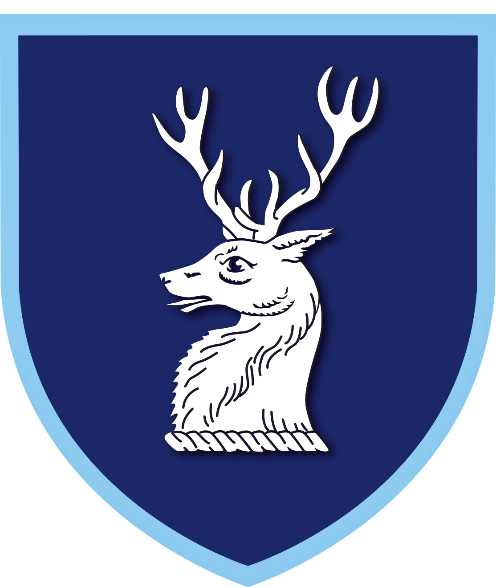 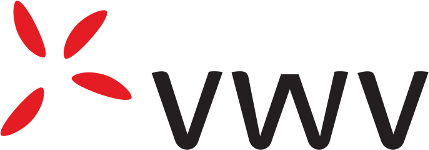 Online Safety Policy1st April 2024Roger Wood (Designated Safeguarding Lead)ContentsAimsThis is the Online Safety Policy of Papplewick.The aim of this policy is to promote and safeguard the welfare of all pupils through the implementation of an effective online safety strategy which empowers the School to:protect the whole School community from illegal, inappropriate and harmful content or contact;educate the whole School community about their access to and use of technology;establish effective mechanisms to identify, intervene in and escalate concerns where appropriate; andhelp to promote a whole school culture of openness, safety, equality and protection.This policy forms part of the School’s whole school approach to promoting child safeguarding and wellbeing, which involves everyone at the School and seeks to ensure that the best interests of pupils underpins and is at the forefront of all decisions, systems, processes and policies.Online safety is a running and interrelated theme throughout many of the School's policies and procedures (including its Safeguarding and Child Protection Policy and Procedures) and careful consideration has been given to ensure that it is also reflected in the School's curriculum, teacher training and any parental engagement, as well as the role and responsibility of the School's Designated Safeguarding Lead.Although this policy is necessarily detailed, it is important to the School that our safeguarding-related policies and procedures are transparent, clear and easy to understand for staff, pupils, parents and carers. The School welcomes feedback on how we can continue to improve our policies.Scope and applicationThis policy applies to the whole School.This policy applies to all members of the School community, including staff and volunteers, pupils, parents and visitors, who have access to the School's technology, whether on or off School premises, or otherwise use technology in a way which affects the welfare of other pupils or any member of the School community or where the culture or reputation of the School is put at risk.Regulatory frameworkThis policy has been prepared to meet the School's responsibilities under:Education (Independent School Standards) Regulations 2014;Education and Skills Act 2008;Childcare Act 2006;Data Protection Act 2018 and UK General Data Protection Regulation (UK GDPR); andEquality Act 2010.This policy has regard to the following guidance and advice:Keeping children safe in education (DfE, September 2023) (KCISIE);Preventing and tackling bullying (DfE, July 2017);Sharing nudes and semi-nudes: advice for education settings working with children and young people (Department for Digital, Culture, Media & Sport (DfDCMS) and UK Council for Internet Safety (UKCIS) December 2020);Revised Prevent duty guidance: for England and Wales (Home Office, April 2021);Channel duty guidance: protecting vulnerable people from being drawn into terrorism (Home Office, February 2021).Relationships Education, Relationships and Sex Education (RSE) and Health Education guidance (DfE, September 2021);Searching, screening and confiscation: advice for headteachers, school staff and governing bodies (DfE, July 2022);Safeguarding children and protecting professionals in early years settings; online safety considerations (UKCIS, February 2019);Behaviour in schools; advice for headteachers and School staff (DfE July 2022);Teaching online safety in schools (DfE, June 2023);Harmful online challenges and online hoaxes (DfE, February 2021);Online safety guidance if you own or manage an online platform (DfDCMS, June 2021);A business guide for protecting children on your online platform (DfDCMS, June 2021);Online safety audit tool (UKCIS, August 2020);Meeting digital and technology standards in education (DfE, March 2023);Appropriate filtering for education settings (UKSIC, May 2023); andAppropriate monitoring for schools (UKSIC, May 2023).The following School policies, procedures and resource materials are relevant to this policy:Acceptable Use of ICT Policy for Pupils;Acceptable Use of ICT Policy for Staff;Safeguarding and Child Protection Policy;Anti-Bullying Policy;Behaviour Policy;Staff Code of Conduct;Low- Level Concerns PolicyWhistleblowing Policy;Data Protection Policy;Relationships Education and Relationships and Sex Education policy; andPublication and availabilityThis policy is published on the School website.This policy is available in hard copy on request.A copy of the policy is available for inspection from the school office during the School day.This policy can be made available in large print or other accessible format if required.DefinitionsWhere the following words or phrases are used in this policy:References to Designated Safeguarding Lead (DSL) are references to the Designated Safeguarding Lead. The DSL is Roger Wood. References to Online Safety Lead are references to the Online Safety Lead for the School (as identified in the Key School Contacts section of the School’s Safeguarding and Child Protection Policy) who assist the DSL in discharging their duties under KCSIE (see paragraph 7.1 below). The online safety lead is Mark Burley References to the Proprietor are references to the Board of Governors.References to staff includes all those who work for or on behalf of the School, regardless of their employment status, including supply staff, contractors, volunteers and Governors unless otherwise indicated.Senior Leadership Team (SLT) comprises of the Papplewick Senior Management Team.In considering the scope of the School's online safety strategy, the School will take a wide and purposive approach to considering what falls within the meaning of technology, networks and devices used for viewing or exchanging information (collectively referred to in this policy as technology).Responsibility statement and allocation of tasksThe Board of Governors has overall responsibility for all matters which are the subject of this policy and for approving and reviewing its effectiveness.The Board of Governors is required to ensure that all those with leadership and management responsibilities at the School actively promote the well-being of pupils. The adoption of this policy is part of the Proprietor's response to this duty.To ensure the efficient discharge of its responsibilities under this policy, the Board of Governors has allocated the following tasks:Role of staff and parentsHead and Senior Leadership TeamThe Head has overall executive responsibility for the safety and welfare of members of the School community. This includes a specific responsibility to ensure that the School has an effective filtering policy in place and that it is applied and updated on a regular basis.The Designated Safeguarding Lead is the senior member of staff from the School's leadership team with lead responsibility for safeguarding and child protection, including online safety and understanding the filtering and monitoring systems in place in the school.The responsibility of the Designated Safeguarding Lead includes;Managing safeguarding incidents involving the use of technology in the same way as other safeguarding matters, in accordance with the School's Safeguarding and Child Protection Policy;Ensuring all staff are appropriately trained and aware of the procedures that need to be followed in the event of an online safety incident taking place and the need to immediately report those incidents;Working with the Head of ICT (see below) in monitoring technology uses and practices across the School and assessing whether any improvements can be made to ensure the online safety and well-being of pupils.Overseeing and acting on filtering and monitoring reports, safeguarding concerns and checks to filtering and monitoring systems;Regularly monitoring the filtering and monitoring incident log maintained by the Online Safety Lead;Regularly updating other members of the School's Senior Leadership Team and the Governors on the operation of the School's safeguarding arrangements, including online safety practices;Providing training and advice to governors, staff, parents, carers and pupils; andPromoting an awareness of and commitment to online safety education / awareness raising across the School and beyond.Head of ICTThe Head of ICT, together with their team, including the network managers at ‘European Electronique,’ is responsible for the effective operation of the School's filtering and monitoring systems so that pupils and staff are unable to access any material that poses a safeguarding risk, including terrorist and extremist material while using the School's network.The Head of ICT is responsible for ensuring that:the School's technology infrastructure is secure and, so far as is possible, is not open to misuse or malicious attack;the user may only use the School's technology if they are properly authenticated and authorised;the School’s filtering and monitoring systems are maintained, filtering and monitoring reports are provided, and actions following concerns or checks to systems are completed;the risks of pupils and staff circumventing the safeguards put in place by the School are minimised;the use of the School's technology is regularly monitored to ensure compliance with this policy and that any misuse or attempted misuse can be identified and reported to the appropriate person for investigation; andmonitoring software and systems are kept up to date to allow the IT team to monitor the use of email and the internet over the School's network and maintain logs of such usage.The School’s technical infrastructure and reporting mechanisms is, in summary:Using a software application, the school monitors all essential hardware and software services. Reports and alerts are sent to the IT service provider alerting them of problems and potential problems on the network. This are then passed onto the Head of ICT and Internet Safety Lead. The Head of ICT reports to the Bursar and Senior Leadership Team regularly.The Head of ICT and the Online Safety Lead receive daily updates from web filtering software listing users who have visited inappropriate sites or tried to download inappropriate content. The Head of ICT will escalate concerns to the DSL if necessary.The Head of ICT will report regularly to the Senior Leadership Team on the operation of the School's technology. If the Head of ICT has concerns about the functionality, effectiveness, suitability or use of technology within the School, including of the monitoring and filtering systems in place, they will escalate those concerns promptly to the Designated Safeguarding Lead and Online Safety Lead.Alongside the Online Safety Lead, the Head of ICT is responsible for maintaining the filtering and monitoring incident log (a central record of all serious incidents involving the use of technology) and bringing any matters of safeguarding concern to the attention of the Designated Safeguarding Lead in accordance with the School's Safeguarding and Child Protection Policy.All staffAll staff are expected to adhere, so far as applicable, to each of the policies referenced in this policy.Training of all staff includes online safety which, amongst other things, includes an understanding of filtering and monitoring provisions in place, how to manage them effectively, how to escalate concerns when identified and any particular expectations or responsibilities in relation to filtering and monitoring.All staff have a responsibility to act as good role models in their use of technology and to share their knowledge of the School's policies and of safe practice with the pupils.All staff are aware that technology can play a significant part in many safeguarding and wellbeing issues and that pupils are at risk of abuse online as well as face-to- face. Staff are also aware that, sometimes, such abuse will take place concurrently online and during a pupil's daily life.Staff are expected to be alert to the possibility of pupils abusing their peers online and to understand that this can occur both inside and outside of school. Examples of such abuse can include:the sending of abusive, harassing and misogynistic messages;the consensual and non-consensual sharing of indecent images and videos (especially around group chats), which is sometimes known as sexting or youth produced sexual imagery;the sharing of abusive images and pornography to those who do not wish to receive such content; and/orcyberbullying,Staff are also aware that many other forms of abuse may include an online element. For instance, there may be an online element which:facilitates, threatens and/or encourages physical abuse;facilitates, threatens and/or encourages sexual violence; oris used as part of initiation/hazing type violence and rituals.It is important that staff recognise the indicators and signs of child on child abuse, including where such abuse takes place online, and that they know how to identify it and respond to reports. Staff must also understand that, even if there are no reports of child on child abuse at the School, whether online or otherwise, it does not mean that it is not happening; it may simply be the case that it is not being reported.It is important that staff challenge inappropriate behaviours between peers and do not downplay certain behaviours, including sexual violence and sexual harassment, as "just banter", "just having a laugh", "part of growing up" or "boys being boys" as doing so can result in a culture of unacceptable behaviours, an unsafe environment for children and, in a worst case scenario, a culture that normalises abuse. The School has a zero tolerance approach towards child on child abuse (including in relation to sexual violence and sexual harassment) and such behaviour is never acceptable and will not be tolerated. The School will treat any such incidences as a breach of discipline and will deal with them under the School's Behaviour Policy and also as a safeguarding matter under the School's Safeguarding and Child Protection Policy and procedures.Staff have a responsibility to report any concerns about a pupil's welfare and safety in accordance with this policy and the School's Safeguarding and Child Protection Policy. If staff have any concerns regarding child on child abuse or if they are unsure as to how to proceed in relation to a particular incident, they should always speak to the Designated Safeguarding Lead in all cases.ParentsThe role of parents in ensuring that pupils understand how to stay safe when using technology is crucial. The School expects parents to promote safe practice when using technology and to:support the School in the implementation of this policy and report any concerns in line with the School's policies and procedures;talk to their child to understand the ways in which they are using the internet, social media and their mobile devices and promote responsible behaviour; andencourage their child to speak to someone if they are being bullied or otherwise are concerned about their own safety or that of another pupil or need support.If parents have any concerns or require any information about online safety, they should contact the Designated Safeguarding Lead. They can also consult the online safety resources detailed in section 12.3.4.Filtering and monitoringWhilst considering their responsibility to safeguard and promote the welfare of pupils and provide them with a safe environment in which to learn, the Board of Governors will do all itreasonably can to limit pupils’ exposure to risks from the School’s IT system. As part of this process, the School has appropriate filtering and monitoring systems in place and regularly reviews their effectiveness.The School has regard to Government filtering and monitoring standards, which require that the School;Identifies and assigns roles and responsibilities to manage filtering and monitoring systems;Reviews filtering and monitoring provision at least annually;Blocks harmful and inappropriate content without unreasonably impacting teaching and learning; andHas effective monitoring strategies in place that meet their safeguarding needs.The School manages access to content across its systems for all users, including guest accounts. Logs / alerts are regularly reviewed and acted upon.The School has provided enhanced/differentiated user-level filtering (allowing different filtering levels for different groups of users: staff/pupils, etc).Access to content through non-browser services e.g. apps and other mobile technologies is managed in ways that are consistent with this policy.The School has monitoring systems in place to protect the School, systems and users. It monitors all network use across all its devices and services. Logs/alerts are regularly reviewed and acted upon.The School uses a number of monitoring strategies to minimise safeguarding risks on internet connected devices, including;Physical monitoring by staff watching screens of users;Live supervision by staff on a console with device management software;Network monitoring using log files of internet traffic and web access; andIndividual device monitoring through software or third-party services.Access to the School's technologyThe School provides internet access and an email system to pupils and staff as well as other technology. Pupils and staff must comply with the respective Acceptable Use of ICT Policy when using School technology. All such use is monitored by the IT department.Pupils and staff require individual user names and passwords to access the School's internet, file and email system which must not be disclosed to any other person. Any pupil or member of staff who has a problem with their user names or passwords must report it to the IT department immediately.The use of any personal device connected to the School's network will be monitored by the IT Department with usage outlined in the respective Acceptable Use of ICT Policy. The School has a separate wireless network connection available for use by visitors to the School. Use of this service will be logged and monitored by the IT Department.Inappropriate materialThe School recognises the importance of ensuring that all pupils are safeguarded from potentially harmful and inappropriate material online.Online safety is a key element of many school policies and procedures and an important part of the role and responsibilities of the Designated Safeguarding Lead. The term 'online safety' encapsulates a wide range of issues but these can be classified into four main areas of risk:Content - being exposed to illegal, inappropriate or harmful content (e.g. pornography, fake news, racism, misogyny, self-harm, suicide, anti- Semitism, radicalisation and extremism);Contact - being subjected to harmful online interaction with other users (e.g. peer to peer pressure, commercial advertising and adults posing as children or young adults with the intention to groom and/or exploit them for sexual, criminal, financial or other purposes);Conduct - a pupil's personal online behaviour that increases the likelihood of, or causes, harm (e.g. making, sending and receiving explicit images (such as consensual and non-consensual sharing of nudes and semi-nudes and/or pornography), sharing other explicit images and online bullying; andCommerce - risks such as online gambling, inappropriate advertising, phishing and or financial scams.Use of mobile electronic devices and smart technologyThe School does all that it reasonably can to limit children’s exposure to the riskidentified above through the use of the School’s IT system.The School has appropriate filtering and monitoring systems in place to protect pupils using the internet (including email, and social media sites) when connected to the School's network and their effectiveness is regularly reviewed.Mobile devices and smart technology equipped with a mobile data subscription can, however, provide pupils with unlimited and unrestricted access to the internet. The School is alert to the risks that such access presents, including the risk of pupils sexually harassing, bullying or controlling their peers using their mobile or other smart technology; or sharing indecent images consensually or non-consensually (often via large group chats); or viewing and/or sharing pornography and other harmful content, and has mechanisms in place to manage such risks.In certain circumstances, a pupil may be given permission to use their own device or other smart technology to connect to the internet using the School’s network. Permission to do so must be sought and given in advance. In general, however:Pupils are not permitted to bring mobile phones in to school to be used during the school day. Boarders are permitted to bring in mobile phone but this must not be 3/4/5G enabled and they should only be able to receive and make calls or text messages. Phones will be stored by House Parents and locked away when not in use.Some international boarders are permitted to bring in 3/4/5G enabled phones to allow then to video call. These phones will be collected in after use and boys will be monitored while using them  The use of mobile electronic devices by staff is covered in the staff code of conduct and Acceptable Use of ICT Policy for Staff (including remote working and bringing your own device to work).The School's policies apply to the use of technology by staff and pupils whether on or off School premises and appropriate action will be taken where such use affects the welfare of other pupils or any member of the School community or where the culture or reputation of the School is put at risk.Procedures for dealing with incidents of misuseStaff, pupils and parents are required to report incidents of misuse or suspected misuse to the School in accordance with this policy and the School's safeguarding and disciplinary policies and procedures.The School recognises the importance of acknowledging, understanding and not downplaying behaviours which may be related to abuse and has appropriate systems in place to ensure that pupils can report any incidents of abuse, whether or not they include an online element, confidently and safe in the knowledge that their concerns will be treated seriously. Staff should however be careful not to promise that a concern will be dealt with confidentially at an early stage as information may need to shared further (e.g. with the Designated Safeguarding Lead) to discuss next steps. Teaching is tailored to the specific needs and vulnerabilities of individual children, such as those who are victims of abuse, children with SEN or disabilities.Misuse by pupilsAnyone who has any concern about the misuse of technology by pupils should report it immediately so that it can be dealt with in accordance with the School's behaviour policies, including the Anti-Bullying Policy where there is an allegation of cyberbullying.Anyone who has any concern about the welfare and safety of a pupil must report it immediately in accordance with the School's child protection procedures (see the School's Safeguarding and Child Protection Policy).Misuse by staffAnyone who has any concern about the misuse of technology by staff should report it in accordance with the School's Whistleblowing Policy so that it can be dealt with in accordance with the staff disciplinary procedures.If anyone has a safeguarding-related concern relating to staff misuse of technology, they should be report it immediately in accordance with the School’s policy on raising concerns and dealing with allegations which is set out in the School's Safeguarding and Child Protection Policy.Anyone who has any other concern about the misuse of technology by staff should report their concern to the Headmaster as set out in the School’s Low-Level Concerns and Whistleblowing policies.Misuse by any userAnyone who has any concern about the misuse of technology by any other user should report it immediately to the Head of ICT, the Internet Safety Lead, the Designated Safeguarding Lead, or the Head.The School reserves the right to withdraw access to the School's network by any user at any time and to report suspected illegal activity to the police.If the School considers that any person is vulnerable to radicalisation the School will refer this to the Channel programme. This focuses on support at an early stage to people who are identified as being vulnerable to being drawn into terrorism. Any person who has a concern relating to extremism may report it directly to the police.EducationThe teaching of online safety is integrated, aligned and considered as part of the whole school safeguarding approach and wider staff training and curriculum planning.The School ensures that children are taught how to keep themselves and others safe, including online, and the safe use of technology is therefore integral to the School's curriculum. Pupils are educated in an age appropriate manner about the importance of safe and responsible use of technology, including the internet, social media and mobile electronic devices.The safe use of technology is also a focus in all areas of the curriculum teacher training and key safety messages are reinforced as part of assemblies, PSHE, IT lessons and tutorials, teaching pupils:about the risks associated with using the technology and how to protect themselves and their peers from potential risks;about the importance of identifying, addressing and reporting inappropriate behaviour, whether on or offline, and the risks of downplaying such behaviour as, for example, "banter" or "just boys being boys";to be critically aware of content they access online and guided to validate accuracy of information;how to recognise suspicious, bullying or extremist behaviour;the definition of cyberbullying, its effects on the victim and how to treat each other's online identities with respect;relevant laws applicable to the internetthe consequences of negative online behaviour;how to report cyberbullying and / or incidents that make pupils feel uncomfortable or under threat and how the School will deal with those who behave badly; andhow to respond to harmful online challenges and hoaxes.The School recognises the crucial role it plays in relation to preventative education and that this is most effective in the context of a whole school approach that prepares pupils for a life in modern Britain and creates a culture of zero tolerance for sexism, misogyny/misandry, homophobia, biphobia and sexual violence and sexual harassment.Pupils are also taught about the risks associated with all forms of abuse, including physical abuse and sexual violence and sexual harassment which may include an online element. The School has a zero tolerance approach to sexual violence and sexual harassment and such behaviour is never acceptable and will not be tolerated. The School will treat any such incidences as a breach of discipline and will deal with them under the School's Behaviour Policy and also as a safeguarding matter under the School's Safeguarding and Child Protection Policy and procedures.The safe use of technology aspects of the curriculum are reviewed on a regular basis to ensure their relevance.The School's Acceptable Use of ICT Policy for Pupils sets out the School rules about the use of technology, including the internet, email and devices, helping pupils to protect themselves and others when using technology. Pupils are reminded of the importance of this policy on a regular basis.The School recognises that effective education needs to be tailored to the specific needs and vulnerabilities of individual pupils, including those who are victims of abuse, and those with special educational needs and disabilities, and this is taken into account when devising and implementing processes and procedures to ensure the online safety of its pupils. For more details on the School’s approach, the School’s Safeguarding and Child Protection Policy.Useful online safety resources for pupilshttps://www.childnet.com/resources/smartie-the-penguin/https://www.childnet.com/resources/digiduck-stories/http://www.childnet.com/young-peoplehttps://www.saferinternet.org.uk/advice-centre/young-peoplehttps://mysafetynet.org.uk/https://www.ceop.police.uk/Safety-Centre/How-can-CEOP-help-me-YP/https://www.bbc.com/ownitTrainingProprietorTo ensure that all Governors are equipped with the knowledge to provide strategic challenges to test and assure themselves that the safeguarding policies and procedures of the School are effective and that they support the delivery of a robust whole-school approach to safeguarding, all Governors and Trustees receive appropriate safeguarding and child protection (including online safety) training at induction. This training is regularly updated.StaffThe School provides training on the safe use of technology to staff so that they are aware of how to protect pupils and themselves from the risks of using technology and to deal appropriately with incidents involving the use of technology when they occur.Induction training for new staff includes training on the School's online safety strategy including this policy and Acceptable Use of ICT Policy for Staff. Staff training is regularly updated and ongoing staff development training includes (but is not limited to) training on technology safety together with specific safeguarding issues including sharing nudes and semi-nudes images and or videos, cyberbullying and radicalisation and dealing with harmful online challenges and hoaxes. This training may be in addition to the regular safeguarding and child protection (including online safety) training as required at induction and at least annually thereafter. Training specifically addresses the School’s filtering and monitoring provisions in place, how to manage them effectively, how to escalate concerns when identified and any particular staff expectations or responsibilities.Where pupils wish to report a safeguarding concern, all staff are taught to reassure victims that they are being taken seriously and that they will be supported and kept safe. Staff are aware of the importance of their role in dealing with safeguarding and wellbeing issues, including those involving the use of technology, and understand that a victim should never be given the impression that they are creating a problem by reporting abuse, including sexual violence or sexual harassment, and nor should they ever be made to feel ashamed for making a report.Where safeguarding incidents involve an online element, such as youth produced sexual imagery, staff will not view or forward sexual imagery reported to them and will follow the School's policy on sharing nudes and semi-nude images and videos as set out in Appendix 1 of the School's Safeguarding and Child Protection Policy and Procedures and Searching, screening and confiscation: advice for schools (DfE, January 2018). In certain cases, it may be appropriate for staff to confiscate a pupil's devices to preserve any evidence and hand it to the police for inspection.Staff are encouraged to adopt and maintain an attitude of 'it could happen here' where safeguarding is concerned, including in relation to sexual violence and sexual harassment and to address inappropriate behaviours (even where such behaviour appears relatively innocuous) as this can be an important means of intervention to help prevent problematic, abusive and/or violent behaviour in the futureStaff are trained to look out for potential patterns of concerning, problematic or inappropriate behaviour and, where a pattern is identified, the School will decide on an appropriate course of action to take. Consideration will also be given as to whether there are wider cultural issues within the School that facilitated the occurrence of the inappropriate behaviour and, where appropriate, extra teaching time and/or staff training will be delivered to minimise the risk of it happening again.Staff also receive data protection training on induction and at regular intervals afterwards.The frequency, level and focus of all such training will depend on individual roles and requirements and will be provided as part of the School's overarching approach to safeguarding.Useful online safety resources for staffhttps://www.nen.gov.uk/https://www.saferinternet.org.uk/advice-centre/teachers-and-professionalshttp://www.childnet.com/teachers-and-professionalshttps://www.nspcc.org.uk/preventing-abuse/keeping-children-safe/online- safety/https://www.thinkuknow.co.uk/teachers/http://educateagainsthate.com/https://www.commonsense.org/education/Cyberbullying:	advice	for	head	teachers	and	school	staff	(DfE, November 2014)Advice on the use of social media for online radicalisation (DfE and Home Office, July 2015)Sharing nudes and semi-nudes: advice for education settings working with children and young people (DfDCMS and UKCIS, December 2020).Online safety in schools and colleges: questions from the governing board (UKCIS, June 2020)Education for a connected world framework (UKCIS, June2020)Online Sexual Harassment: Understand, Prevent and Respond Guidance for Schools (Childnet, March 2019)Myth vs Reality: PSHE toolkit (Childnet, April 2019)SELMA Hack online hate toolkit (SWGFL, May 2019)Teaching online safety in school: Guidance supporting schools to teach their pupils how to stay safe online, within new and existing school subjects (DfE, January 2023)Harmful online challenges and online hoaxes (DfE, February 2021)Professionals online safety helpline: helpline@saferinternet.org.uk, 0344 381 4772NSPCC helpline for anyone worried about a child - 0808 800 5000Internet Watch Foundation - internet hotline for the public and IT professionals to report potentially criminal online content.ParentsThe School is in regular contact with parents and carers and uses communications to reinforce the importance of ensuring that children are safe online. The School aims to help parents understand what systems are in place to filter and monitor their child’s online use and ensures that parents are aware of what their children are being asked to do online (including what sites they will be asked to access) and who from the School they will be interacting with online, if anyone.The School works closely with parents to ensure they can safeguard their children while using technology. Information is given via talks for parents. Parents are also advised on best practices and introduced to current trends during parent-teacher meetings.Parents are encouraged to read the Acceptable Use of ICT Policy for Pupils with their child to ensure that it is fully understood.Useful online safety resources for parentshttps://www.saferinternet.org.uk/advice-centre/parents-and-carershttp://www.childnet.com/parents-and-carershttps://www.nspcc.org.uk/preventing-abuse/keeping-children-safe/online- safety/https://www.thinkuknow.co.uk/parents/https://www.thinkuknow.co.uk/parents/articles/theres-a-viral-scare-online- what-should-i-do/http://parentzone.org.uk/https://www.internetmatters.org/https://www.commonsensemedia.org/Advice for parents and carers on cyberbullying (DfE, November 2014)https://www.askaboutgames.com/https://www.ceop.police.uk/safety-centreUK Chief Medical Officers’ advice for parents and carers on children and young people’s screen and social media use (February 2019)https://safeblog.lgfl.net/2018/11/parents-scare-or-prepareCybercrimeCybercrime is criminal activity committed using computers and/or the internet. It is broadly categorised as either ‘cyber-enabled’ (crimes that can happen off-line but are enabled at scale and at speed on-line) or ‘cyber dependent’ (crimes that can be committed only by using a computer).Cyber-dependent crimes include;unauthorised access to computers (illegal ‘hacking’), for example, accessing a school’s computer network to look for test paper answers or change grades awarded;denial of service (DoS or DDoS) attacks or ‘booting’, which are attempts to make a computer, network or website unavailable by overwhelming it with internet traffic from multiple sources; andmaking, supplying or obtaining malware (malicious software) such as viruses, spyware, ransomware, botnets and Remote Access Trojans with the intent to commit further offence, including those above.The School is aware that pupils with particular skill and interest in computing and technology may inadvertently or deliberately stray into cyber-dependent crime.If staff have any concerns about a child in this area, they should refer the matter to the Designated Safeguarding Lead immediately. The Designated Safeguarding Lead should then consider referring into the Cyber Choices programme. This is a nationwide police programme supported by the Home Office and led by the National Crime Agency, working with regional and local policing. It aims to intervene where young people are at risk of committing, or being drawn into, low level cyber-dependent offences and divert them to a more positive use of their skills and interests. Cyber Choices does not currently cover ‘cyber- enabled’ crime such as fraud, purchasing of illegal drugs on-line and child sexual abuse and exploitation, nor other areas of concern such as on-line bullying or general on-line safety.Risk assessmentThe School recognises that technology, and the risks and harms associated with it, evolve and change rapidly. The School will carry out regular, and at least annual, reviews of its approach to online safety, supported by risk assessments which consider and reflect the risks faced by its pupils.Where a concern about a pupil's welfare is identified, the risks to that pupil's welfare will be assessed and appropriate action will be taken to reduce the risks identified.The format of risk assessment may vary and may be included as part of the School's overall response to a welfare issue, including the use of individual pupil social plans (such as behaviour, healthcare and education plans, as appropriate). Regardless of the form used, the School's approach to promoting pupil welfare will be systematic and pupil focused.The Head has overall responsibility for ensuring that matters which affect pupil welfare are adequately risk assessed and for ensuring that the relevant findings are implemented, monitored and evaluated.Day to day responsibility to carry out risk assessments under this policy will be delegated to the Designated Safeguarding Lead and the Internet Safety Lead who have been properly trained in, and tasked with, carrying out the particular assessment.Record keepingAll records created in accordance with this policy are managed in accordance with the School's policies that apply to the retention and destruction of records.All serious incidents involving the use of technology will be logged centrally in the IT filtering and monitoring log by the Head of ICT and as part of the pupil or staff record.The information created in connection with this policy may contain personal data. The School’s use of personal data will be in accordance with data protection law. The School has published privacy notices on its website which explain how the School will use personal data. The School’s approach to data protection compliance is set out in the School's data protection policies and procedures when handling personal data created in connection with this policy. In addition, staff must ensure that they follow the School’s data protection policies and procedures. Version controlTaskAllocated toWhen / frequency of reviewKeeping the policy up to date and compliant with the law and best practiceDesignated Safeguarding LeadOnline Safety LeadAs required, and at least annuallyMonitoring the implementation of the policy, including the record of incidents involving the use of technology and the logs of internet activity and sites visited, relevant risk assessments and any action taken in response and evaluating effectivenessDesignated Safeguarding LeadOnline Safety LeadHead of ICTAs required, and at least termlyThe School’s approach toOnline safetyDesignated Safeguarding LeadOnline Safety LeadHead of ICTAs required, and at least annuallySeeking input from interested groups (such as pupils, staff, Parents) to consider improvements to the School's processes under the policyDesignated Safeguarding LeadOnline Safety LeadHead of ICTAs required, and at least annuallyTaskAllocated toWhen / frequency of reviewReviewing filtering and monitoring provisionDesignated Safeguarding Lead Senior Leadership TeamAs required, and at least annuallyHead of ICTIT service providerNominated Safeguarding Governor (see the School’s Safeguarding and Child Protection Policy Key School Contacts section)Formal annual reviewBoard of GovernorsAnnuallyType of misuseRelevant policyReporting channelBullyingAnti-bullyingTutor/ Form Teacher/ Head of Year Sexual violence and sexual harassment (whether during or outside of school)Safeguarding and Child Protection PolicyThe DSL, who has overall responsibility for online safety mattersSharing nudes and semi- nude images (sexting / youth produced sexual imagery)Safeguarding and Child Protection PolicyDeputy Designated Safeguarding Lead for the respective area of the school (Details found in the Safeguarding and Child Protection Policy)Who should then refer to the DSL who has overall responsibility for safeguarding, including online safety mattersHarassmentSafeguarding and Child Protection PolicyDeputy Designated Safeguarding Lead for the respective area of the school (Details found in the Safeguarding and Child Protection Policy)Who should then refer to the DSL who has overall responsibility for safeguarding, including online safety mattersUpskirtingSafeguarding and Child Protection PolicyDeputy Designated Safeguarding Lead for the respective area of the school (Details found in the Safeguarding and Child Protection Policy)Who should then refer to the DSL who has overall responsibility for safeguarding, including online safety mattersRadicalisationSafeguarding and Child Protection PolicyDeputy Designated Safeguarding Lead for the respective area of the school (Details found in the Safeguarding and Child Protection Policy)Who should then refer to the DSL who has overall responsibility for safeguarding, including online safety mattersOther breach of acceptable use policySee relevant policy referred to in acceptable use policyDeputy Designated Safeguarding Lead for the respective area of the school (Details found in the Safeguarding and Child Protection Policy)Who should then refer to the DSL who has overall responsibility for safeguarding, including online safety mattersDate of adoption of this policy1 April 2024Date of last review of this policyApril 2024Date for next review of this policy September 2024Policy owner (SMT)Designated Safeguarding LeadAuthorised byAndrew McGregorOn behalf of the Board of Governors